KÉRELEMbirtokvédelmi eljárás lefolytatásához1. A kérelmező adatai:2. Annak a félnek az adatai, aki ellen a birtokvédelmet kéri (ellenérdekű fél):3. A birtoksértésre vonatkozó adatok:4. A birtokvédelmi eljárás megindításának alapjául szolgáló tényállás ismertetése, a cselekmény leírása:	5. Kérem a birtokvédelmi eljárás lefolytatását, kérem, kötelezzék az ellenérdekű felet a birtokállapothelyreállítására/a zavarás megszüntetésére, ennek megfelelően:6. Csatolandó mellékletek:a kérelemben foglaltak igazolására szolgáló bizonyítékok,képviselő eljárása esetén a képviselő meghatalmazása,7. Tájékoztatás:A kérelmet és mellékleteit eggyel több példányban kell benyújtani, mint amennyi féllel szemben a kérelmező a birtokvédelmet kéri.A birtokvita eldöntéséhez szükséges tényeket annak a félnek kell bizonyítania, akinek érdekében áll, hogy azokat a jegyző valósnak fogadja el.A bizonyítékok bemutatása a felek kötelezettsége, az elő nem terjesztett bizonyítékok beszerzésére a jegyző nem köteles. Amennyiben a felek által nem kerül csatolásra valamennyi, az ügy érdemi eldöntéséhez szükséges bizonyíték, a jegyző további bizonyítékok beszerzésére hiánypótlást nem rendelhet el, tehát a rendelkezésére álló bizonyítékok alapján kell döntést hoznia.Mind a kérelmező fél, mind az ellenérdekű fél az eljárási határidő leteltét megelőző 5. napig terjeszthet elő bizonyítékokat, illetve tehet írásbeli vagy szóbeli nyilatkozatot. Ezt követően a jegyző a bizonyítási eljárást befejezi, s a rendelkezésre álló bizonyítékok alapján meghozza határozatát. Az eljárási határidő –az ügyintézési határidőbe be nem számító időtartamok figyelembevételével- 15 nap, amely a kérelem jegyzőhöz történő megérkezését követő napon kezdődik. A fél helyett törvényes képviselője, vagy az általa, illetve törvényes képviselője által teljes bizonyító erejű magánokiratban vagy közokiratban meghatalmazott cselekvőképes személy, továbbá a fél és képviselője együtt is eljárhat.Amennyiben elektronikus ügyintézés mellett dönt, úgy a kérelem elektronikusan (ügyfélkapun) isbenyújtható. Jogi képviselő, gazdasági társaság számára a kapcsolattartás elektronikus módja kötelező. (www.budaors.hu)A fenti tájékoztatást elolvastam, az abban foglaltakat tudomásul vettem. Tudomásul veszem, hogy az információs önrendelkezési jogról és az információszabadságról szóló 2011. évi CXII. törvény értelmében e nyilatkozat hozzájárulásnak minősül ahhoz, hogy a kérelmet elbíráló hatóság adataimat kezelje, illetve továbbítsa.Dátum: ……………………………………………..……………………………………………………..………………….a kérelmező aláírása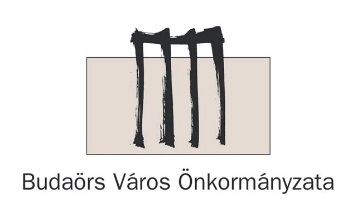 Budaörsi Polgármesteri HivatalIgazgatási Iroda2040 Budaörs, Szabadság út 134.www.budaors.huAz iroda email címe:igazgatas@budaors.huAz iroda telefonszáma:+36-23/447-931A birtokvédelmet kérő neve: A birtokvédelmet kérő neve: A birtokvédelmet kérő neve: Telefonszáma, e-mail címe:(megadása nem kötelező)Telefonszáma, e-mail címe:(megadása nem kötelező)Telefonszáma, e-mail címe:(megadása nem kötelező)A birtokvédelmet kérő lakcíme (székhelye):Irányítószám:Település:Település:Település:Közterület neve:Közterület típusa:Közterület típusa:Házszám:A birtokvédelmet kérő lakcíme (székhelye):A birtokvédelmet kérő lakcíme (székhelye):Helyrajzi szám:Épület:Épület:Épület:Lépcsőház:Emelet:Ajtó:Ajtó:A birtokvédelmet kérő lakcíme (székhelye):Képviselet esetén a képviselő neve, telefonszáma: (atelefonszám megadása nem kötelező):Képviselet esetén a képviselő neve, telefonszáma: (atelefonszám megadása nem kötelező):Képviselet esetén a képviselő neve, telefonszáma: (atelefonszám megadása nem kötelező):Képviselet esetén a képviselő neve, telefonszáma: (atelefonszám megadása nem kötelező):A képviselő lakcíme (székhelye):Irányítószám:Település:Település:Település:Közterület neve:Közterület típusa:Házszám:Házszám:A képviselő lakcíme (székhelye):A képviselő lakcíme (székhelye):Épület:Épület:Épület:Épület:Lépcsőház:Emelet:Ajtó:Ajtó:A képviselő lakcíme (székhelye):Ellenérdekű fél neveEllenérdekű fél neveEllenérdekű fél neveTelefonszáma, e-mail címe:(megadása nem kötelező)Telefonszáma, e-mail címe:(megadása nem kötelező)Telefonszáma, e-mail címe:(megadása nem kötelező)Az ellenérdekű féllakcíme (székhelye):Irányítószám:Település:Település:Település:Közterület neve:Közterület típusa:Házszám:Az ellenérdekű féllakcíme (székhelye):Az ellenérdekű féllakcíme (székhelye):Helyrajzi szám:Épület:Épület:Épület:Lépcsőház:Emelet:Ajtó:Az ellenérdekű féllakcíme (székhelye):Képviselet esetén a képviselő neve, telefonszáma: (atelefonszám megadása nem kötelező)Képviselet esetén a képviselő neve, telefonszáma: (atelefonszám megadása nem kötelező)Képviselet esetén a képviselő neve, telefonszáma: (atelefonszám megadása nem kötelező)Képviselet esetén a képviselő neve, telefonszáma: (atelefonszám megadása nem kötelező)A képviselő lakcíme (székhelye):Irányítószám:Település:Település:Település:Közterület neve:Közterület típusa:Házszám:A képviselő lakcíme (székhelye):A képviselő lakcíme (székhelye):Épület:Épület:Épület:Épület:Lépcsőház:Emelet:Ajtó:A képviselő lakcíme (székhelye):A birtoksértő magatartás elkövetésének a helye:A birtoksértés időpontja:(folyamatos birtoksértés esetén a birtoksértés kezdeti időpontja):